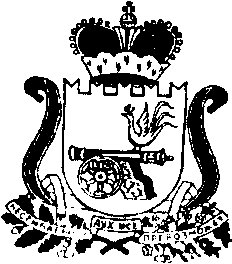 АДМИНИСТРАЦИЯ МУНИЦИПАЛЬНОГО ОБРАЗОВАНИЯ«КАРДЫМОВСКИЙ РАЙОН» СМОЛЕНСКОЙ ОБЛАСТИР А С П О Р Я Ж Е Н И Еот 05.04.2019 	№ 00076-рВ целях обеспечения своевременной подготовки жилищно-коммунального хозяйства Кардымовского района Смоленской области к работе в осенне–зимний период 2019-2020 годовСоздать и утвердить состав постоянно действующего районного межведомственного штаба по обеспечению надежной работы жилищно–коммунального комплекса и осуществлению контроля за работой объектов жилищно–коммунального хозяйства Кардымовского района Смоленской области при подготовке и в течение отопительного периода (далее - районный штаб) согласно приложению 1 к настоящему распоряжению.Утвердить план заседаний районного штаба согласно приложению 2 к настоящему распоряжению.Районному штабу разработать план мероприятий по подготовке объектов жилищно-коммунального хозяйства Кардымовского района Смоленской области к осенне–зимниму периоду (далее-ОЗП) 2019-2020 годов.Главам муниципальных образований сельских поселений, начальникам структурных подразделений Администрации муниципального образования «Кардымовский район» Смоленской области:- провести обследование всех объектов коммунальной сферы, жилищного фонда, социальной сферы, разработать организационно-технические мероприятия, план мероприятий по подготовке к ОЗП 2019-2020 годов;- утвердить план мероприятий по подготовке объектов жилищно-коммунального хозяйства и социально-культурной сферы к ОЗП 2019-2020 годов и предоставить в срок до 13.05.2019 года в отдел строительства, ЖКХ, транспорта, связи Администрации муниципального образования «Кардымовский район» Смоленской области.- обеспечить контроль за проведением текущего и капитального ремонта (реконструкции) зданий и объектов жилищно-коммунального хозяйства муниципальных образований с периодичностью, обеспечивающей эффективную эксплуатацию указанных зданий и объектов;- выполнить в срок до 1 сентября 2019 года мероприятия по герметизации ограждающих конструкций жилых домов, производственных и общественных зданий;- в срок до 15 сентября 2019 года завершить необходимые мероприятия по подготовке к работе в зимних условиях транспорта, дорог и создать запасы песко-соляной смеси.Рекомендовать Главам муниципальных образований сельских поселений Кардымовского района Смоленской области:- обеспечить своевременную подготовку и представление в установленном порядке статистической отчетности по:- форме № 1-ЖКХ (зима) срочная «Сведения о подготовке жилищно-коммунального хозяйства к работе в зимних условиях», утвержденной постановлением Федеральной службы государственной статистики                             от 27.02.2006 № 7, - ежемесячно с 01.06.2019 по 01.11.2019;- форме № 2-ЖКХ (зима) «Сведения о работе жилищно-коммунального хозяйства и объектов энергетики в зимних условиях», утвержденной приказом Федеральной службы государственной статистики от 23.09.2009 № 206, - по состоянию на 01.12.2019;- форме № 3-ЖКХ (зима) «Сведения о наличии и расходе топлива организациями жилищно-коммунального хозяйства и объектами энергетики в зимних условиях», утвержденной приказом Федеральной службы государственной статистики от 23.09.2009 № 206, - ежемесячно с 01.11.2019 по 01.04.2020.- обеспечить представление по запросу Администрации муниципального образования «Кардымовский район» Смоленской области информации в целях формирования топливно-энергетического баланса Смоленской области за 2019 год.Финансовому управлению Администрации муниципального образования «Кардымовский район» Смоленской области (Т.П. Толмачева) обеспечить финансирование расходов по созданию запасов топлива и затрат по комплектации материальных ресурсов для выполнения предзимних работ на муниципальных объектах, в пределах утвержденного бюджета муниципального образования «Кардымовский район» Смоленской области.Теплоснабжающим организациям:- использующим в качестве топлива уголь, обеспечить прием, хранение и погрузку угля, согласно представленным заявкам;- создать до начала отопительного периода 100 процентный запас топлива для муниципальных и ведомственных котельных;- обеспечить в срок до 1 сентября 2019 года выполнение мероприятий по подготовке к ОЗП инженерных систем, обратив особое внимание на ремонт и испытание тепловых сетей и котельных.Контроль исполнения настоящего распоряжения оставляю за собой.Настоящее распоряжение вступает в силу со дня его подписания.Приложение 1к распоряжению Администрации муниципального образования «Кардымовский район» Смоленской области от 05.04.2019 № 00076-рПриложение 2 к распоряжению Администрации муниципального образования «Кардымовский район» Смоленской области от ___.___.2019 № _____-рПланО первоочередных мерах по подготовке объектов жилищно-коммунального хозяйства Кардымовского района Смоленской области к работе в осенне-зимний период 2019-2020 годовИсполняющий обязанности Главы муниципального образования «Кардымовский район» Смоленской областиД.В. ТарасовСОСТАВрайонного межведомственного штабапо обеспечению надёжной работы жилищно – коммунального комплексаи осуществлению контроля за работой объектов жилищно – коммунальногохозяйства Кардымовского района при подготовке и в течениеотопительного периода 2019 - 2020 годов.Никитенков Павел Петрович– Глава муниципального образования «Кардымовский район» Смоленской области, начальник районного штаба;Тарасов Дмитрий Владимирович– заместитель Главы муниципального образования «Кардымовский район» Смоленской области, заместитель начальника районного штаба;Дацко Дмитрий Сергеевич– заместитель Главы муниципального образования «Кардымовский район» Смоленской области, заместитель начальника районного штаба;Члены комиссии:Алексеева Антонина Ивановна– директор ООО «Управляющая организация» (по согласованию);Барановская Валентина Николаевна– Глава муниципального образования Первомайского сельского поселения Кардымовского района Смоленской области (по согласованию);Воробьёв Дмитрий Анатольевич– временно исполняющий полномочия Главы муниципального образования     Соловьевского сельского поселения Кардымовского района Смоленской области (по согласованию);Евстигнеева Наталия Кузьминична– Глава муниципального образования    Мольковского сельского поселения Кардымовского района Смоленской области (по согласованию);Ковальчук Людмила Гавриловна– Глава муниципального образования     Нетризовского сельского поселения Кардымовского района Смоленской области (по согласованию);Кузовчикова Галина Николаевна	– директор СОГБОУ «Кардымовский Детский Дом-Школа» (по согласованию);Лазарев Александр Алексеевич–директор МУП «ТеплоЭнергоРесурс» Кардымовского района Смоленской области;Ласкина Елена Евгеньевна– Глава муниципального образования     Тюшинского сельского поселения Кардымовского района Смоленской области (по согласованию);Лебедев Владимир Александрович– Главный врач ОГБУЗ «Кардымовская ЦРБ» (по согласованию)Лифке Лариса Леонидовна– начальник Отдела культуры Администрации муниципального образования «Кардымовский район» Смоленской области;Прохоренко Валентина Владимировна– Глава Березкинского сельского поселения Кардымовского района Смоленской области (по согласованию);Серафимов Владимир Викторович– Глава муниципального образования     Шокинского сельского поселения Кардымовского района Смоленской области (по согласованию);Федорова Светлана Владимировна– начальник Отдела образования Администрации муниципального образования «Кардымовский район» Смоленской области;Шевелева Валентина Петровна– Глава муниципального образования   Каменского сельского поселения Кардымовского района Смоленской области (по согласованию);Шляхтурова Валентина Сергеевна– и.о. начальника отдела строительства, ЖКХ, транспорта, связи Администрации муниципального образования «Кардымовский район» Смоленской области;Сотрудник Центрального Управления Федеральной службы по экологическому, технологическому и атомному надзору (Ростехнадзор)– по согласованию.заседания районного межведомственного штаба по обеспечению надежности работы жилищно-коммунального комплекса и осуществлению контроля за работой объектов жилищно-коммунального хозяйства Кардымовского района при подготовке и в течение отопительного периода 2019-2020 годовзаседания районного межведомственного штаба по обеспечению надежности работы жилищно-коммунального комплекса и осуществлению контроля за работой объектов жилищно-коммунального хозяйства Кардымовского района при подготовке и в течение отопительного периода 2019-2020 годовзаседания районного межведомственного штаба по обеспечению надежности работы жилищно-коммунального комплекса и осуществлению контроля за работой объектов жилищно-коммунального хозяйства Кардымовского района при подготовке и в течение отопительного периода 2019-2020 годов№ п/пДата проведения заседания, наименование муниципальных образований и рассматриваемого вопросаДата проведения заседания, наименование муниципальных образований и рассматриваемого вопросаВремя и место проведения заседанияДокладчикДокладчик122344113 мая 2019 г.Подведение итогов ОЗП 2018 - 2019 годов. Представление планов работы по подготовке к осенне-зимнему периоду 2019 - 2020 годов13 мая 2019 г.Подведение итогов ОЗП 2018 - 2019 годов. Представление планов работы по подготовке к осенне-зимнему периоду 2019 - 2020 годовСогласно графика выездных совещаний с Главами муниципальных образований сельких поселений Кардымовского района1. Главы муниципальных образований сельских поселений;2. Начальник Отдела культуры Администрации муниципального образования «Кардымовский район» Смоленской области;3. Начальник Отдела образования Администрации муниципального образования «Кардымовский район» Смоленской области.1. Главы муниципальных образований сельских поселений;2. Начальник Отдела культуры Администрации муниципального образования «Кардымовский район» Смоленской области;3. Начальник Отдела образования Администрации муниципального образования «Кардымовский район» Смоленской области.24 июня 2019 г.О ходе подготовки «Отдела культуры», «Отдела образования», к работе в осеннее-зимний период  2019 - 2020 годов4 июня 2019 г.О ходе подготовки «Отдела культуры», «Отдела образования», к работе в осеннее-зимний период  2019 - 2020 годовСогласно графика выездных совещаний с Главами муниципальных образований сельких поселений Кардымовского района1. Начальник Отдела культуры Администрации муниципального образования «Кардымовский район» Смоленской области;2. Начальник Отдела образования Администрации муниципального образования «Кардымовский район» Смоленской области.1. Начальник Отдела культуры Администрации муниципального образования «Кардымовский район» Смоленской области;2. Начальник Отдела образования Администрации муниципального образования «Кардымовский район» Смоленской области.318 июня 2019 г.О ходе подготовки ООО «Управляющая организация»,МУП «ТеплоЭнергоРесурс» к работе в осенне-зимний период 2019 - 2020 годов18 июня 2019 г.О ходе подготовки ООО «Управляющая организация»,МУП «ТеплоЭнергоРесурс» к работе в осенне-зимний период 2019 - 2020 годовСогласно графика выездных совещаний с Главами муниципальных образований сельких поселений Кардымовского района Главы муниципальных образований сельских поселений Главы муниципальных образований сельских поселений49 июля 2019 г.О ходе подготовки жилищно-коммунального хозяйства муниципальных образований (городских и сельских поселений) Кардымовского  района к работе в осенне-зимний период 2019 - 2020 годов9 июля 2019 г.О ходе подготовки жилищно-коммунального хозяйства муниципальных образований (городских и сельских поселений) Кардымовского  района к работе в осенне-зимний период 2019 - 2020 годовСогласно графика выездных совещаний с Главами муниципальных образований сельких поселений Кардымовского районаГлавы муниципальных образований сельских поселений Главы муниципальных образований сельских поселений 523 июля 2019 г.О ходе подготовки жилищно-коммунального хозяйства муниципальных образований (городских и сельских поселений) Кардымовского района к работе в осенне-зимний период 2019 – 2020 годов23 июля 2019 г.О ходе подготовки жилищно-коммунального хозяйства муниципальных образований (городских и сельских поселений) Кардымовского района к работе в осенне-зимний период 2019 – 2020 годовСогласно графика выездных совещаний с Главами муниципальных образований сельких поселений Кардымовского районаГлавы муниципальных образований сельских поселений.Главы муниципальных образований сельских поселений.606 августа 2019 г.О ходе подготовки жилищно-коммунального хозяйства муниципальных образований (городских и сельских поселений) Кардымовского района к работе в осенне-зимний период 2019 - 2020 годов06 августа 2019 г.О ходе подготовки жилищно-коммунального хозяйства муниципальных образований (городских и сельских поселений) Кардымовского района к работе в осенне-зимний период 2019 - 2020 годовСогласно графика выездных совещаний с Главами муниципальных образований сельких поселений Кардымовского районаГлавы муниципальных образований сельских поселений.Главы муниципальных образований сельских поселений.720 августа 2019 г.О ходе подготовки жилищно-коммунального хозяйства муниципальных образований (городских и сельских поселений) Кардымовского района к работе в осенне-зимний период 2019 - 2020 годов20 августа 2019 г.О ходе подготовки жилищно-коммунального хозяйства муниципальных образований (городских и сельских поселений) Кардымовского района к работе в осенне-зимний период 2019 - 2020 годовСогласно графика выездных совещаний с Главами муниципальных образований сельких поселений Кардымовского районаГлавы муниципальных образований сельских поселений.Главы муниципальных образований сельских поселений.803 сентября 2019 г.О ходе подготовки жилищно-коммунального хозяйства муниципальных образований (городских и сельских поселений) Кардымовского  района к работе в осенне-зимний период 2019 - 2020 годов03 сентября 2019 г.О ходе подготовки жилищно-коммунального хозяйства муниципальных образований (городских и сельских поселений) Кардымовского  района к работе в осенне-зимний период 2019 - 2020 годовСогласно графика выездных совещаний с Главами муниципальных образований сельких поселений Кардымовского района1. Начальник Отдела культуры Администрации муниципального образования «Кардымовский район» Смоленской области;2. Начальник Отдела образования Администрации муниципального образования «Кардымовский район» Смоленской области;3. И.о. директора МУП «ТеплоЭнергоРесурс» Кардымовского района Смоленской области;4. Директор ООО «Управляющая организация».1. Начальник Отдела культуры Администрации муниципального образования «Кардымовский район» Смоленской области;2. Начальник Отдела образования Администрации муниципального образования «Кардымовский район» Смоленской области;3. И.о. директора МУП «ТеплоЭнергоРесурс» Кардымовского района Смоленской области;4. Директор ООО «Управляющая организация».917 сентября 2019 г.Отчеты городского и сельских поселений муниципального образо-вания «Кардымовский район», о проведенной работе по подготовке объектов ЖКХ к работе в осенне-зимний период 2019 - 2020 годов17 сентября 2019 г.Отчеты городского и сельских поселений муниципального образо-вания «Кардымовский район», о проведенной работе по подготовке объектов ЖКХ к работе в осенне-зимний период 2019 - 2020 годовСогласно графика выездных совещаний с Главами муниципальных образований сельких поселений Кардымовского районаГлавы муниципальных образований сельских поселений.Главы муниципальных образований сельских поселений.